 ADIYAMAN ÜNİVERSİTESİ…………………………………………….                                                                                                           Tarih: ..… /..… /.......                                                                             Formu doldurmadan önce aşağıdaki açıklamaları okuyunuz!                     	Öğrenci Numarası:       ……………………………………T.C. Kimlik Numarası:  ……………………………………Adı Soyadı:                     ……………………………………………………………………..Fakülte/Y.O/M.Y.O :     ………………………………………………………………………Bölüm:                             ……………………………………………………………………...Program:                        ………………………………………………………………………Belge istek Nedeni:       …………………………………………………………………..........                                                                                                                                                İmza :…………İSTENEN BELGELERÖğrenci Belgesi (....... Adet)Ek-C2 Belgesi (Askerlik Tecili İçin)Transkript BelgesiÖn Lisans / Lisans DiplomasıDiploma EkiLise / Ön Lisans / Lisans Diplomasının / Transkript / Diploma Ekinin Aslı Gibidir Onaylı Sureti ........AdetÖğrenci Kimlik KartıDiğer (Belirtiniz) ………………………………….AÇIKLAMALAR  Yukarda belirtilen belgeler ilgili öğrencilere talepleri halinde kimlik kontrolü sağlanarak şahsenteslim edilmektedir.ADIYAMAN ÜNİVERSİTESİ…………………………………………….                                                                                                             Tarih: ..… /..… /.......                                                                                                Formu doldurmadan önce aşağıdaki açıklamaları okuyunuz!                     	Öğrenci Numarası:       ……………………………………T.C. Kimlik Numarası:  ……………………………………Adı Soyadı:                     ……………………………………………………………………..Fakülte/Y.O/M.Y.O :     ………………………………………………………………………Bölüm:                             ……………………………………………………………………...Program:                        ………………………………………………………………………Belge istek Nedeni:       …………………………………………………………………..........                                                                                                                           İmza :……….İSTENEN BELGELERÖğrenci Belgesi (....... Adet)Ek-C2 Belgesi (Askerlik Tecili İçin)Transkript BelgesiÖn Lisans / Lisans DiplomasıDiploma Eki  Lise / Ön Lisans / Lisans Diplomasının / Transkript / Diploma Ekinin Aslı Gibidir Onaylı Sureti ........AdetÖğrenci Kimlik KartıDiğer (Belirtiniz) ………………………………….AÇIKLAMALAR   Yukarda belirtilen belgeler ilgili öğrencilere talepleri halinde kimlik kontrolü sağlanarak şahsenteslim edilmektedir.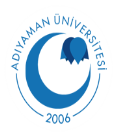 ADIYAMAN ÜNİVERSİTESİ – (ADYÜ)BELGE İSTEK FORMU 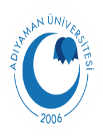 ADIYAMAN ÜNİVERSİTESİ – (ADYÜ)BELGE İSTEK FORMU 